Publicado en  el 28/06/2016 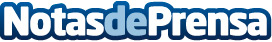 Touroperadores alemanes y blogueros británicos visitan Cantabria para su promoción turística?Los palacios y bodegas, así como los caminos de peregrinación a Compostela y Liébana fueron los objetivos de sendos programas de viajeDatos de contacto:Nota de prensa publicada en: https://www.notasdeprensa.es/touroperadores-alemanes-y-blogueros-britanicos Categorias: Cantabria http://www.notasdeprensa.es